Scanned with CamScanne「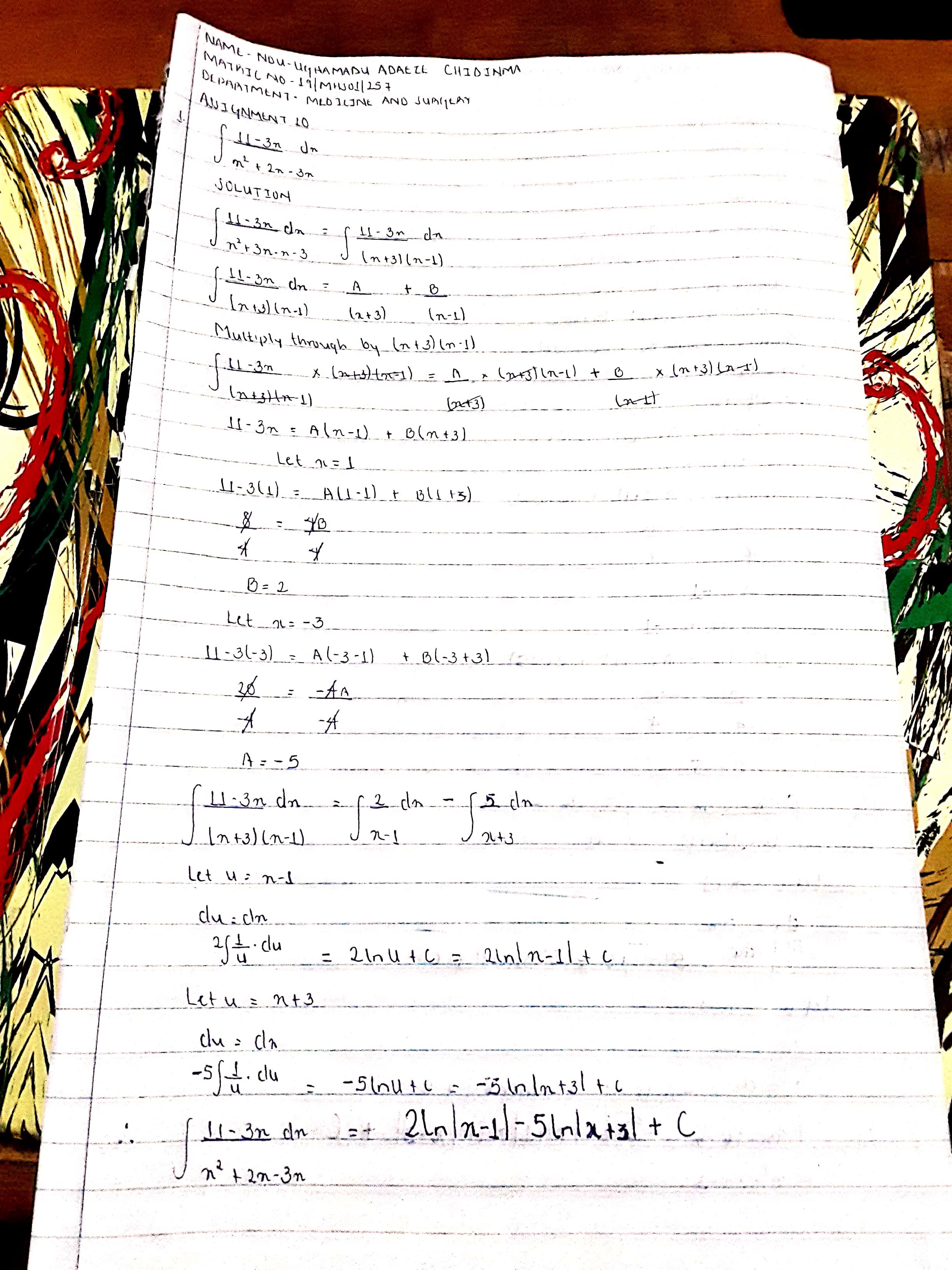 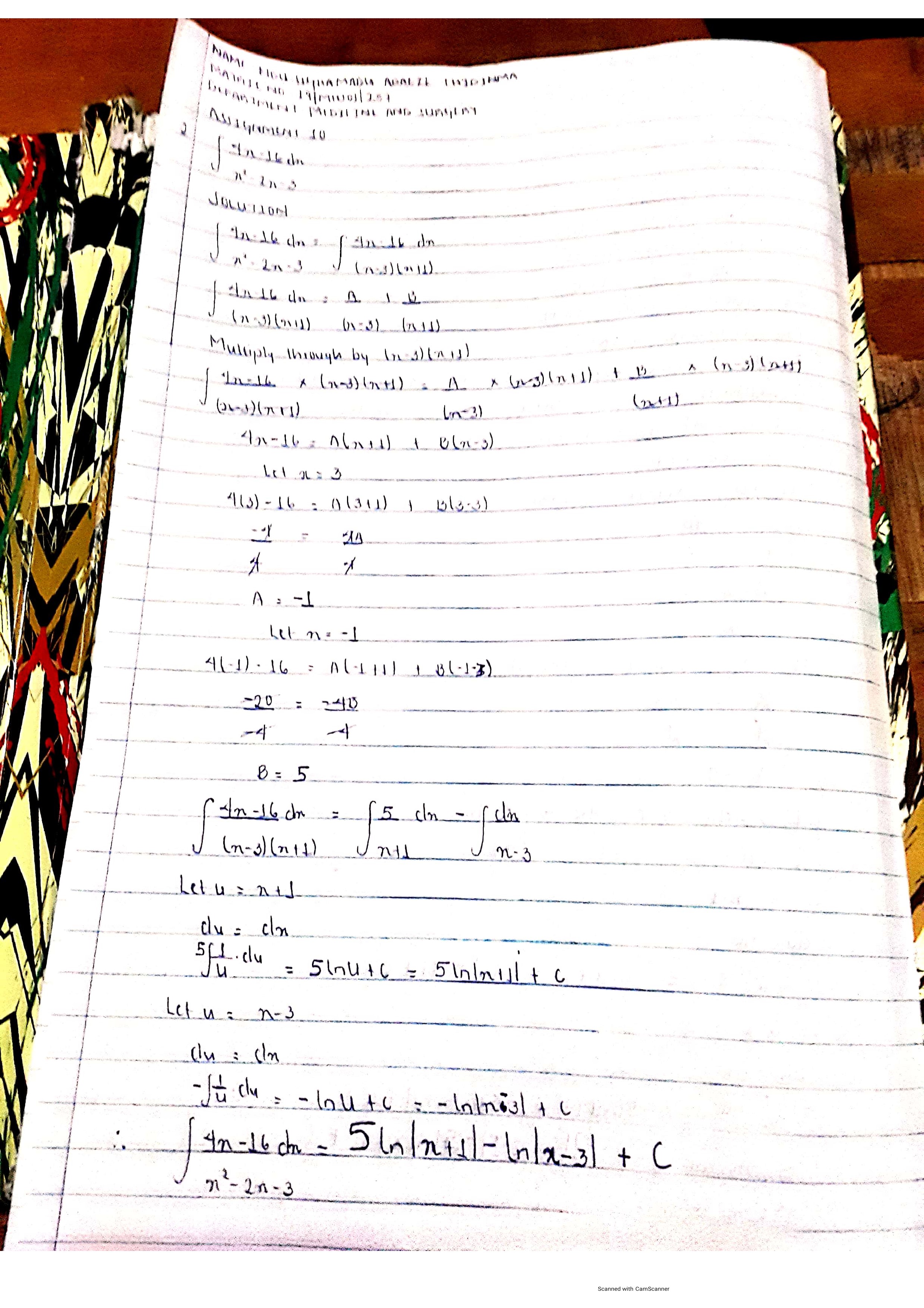 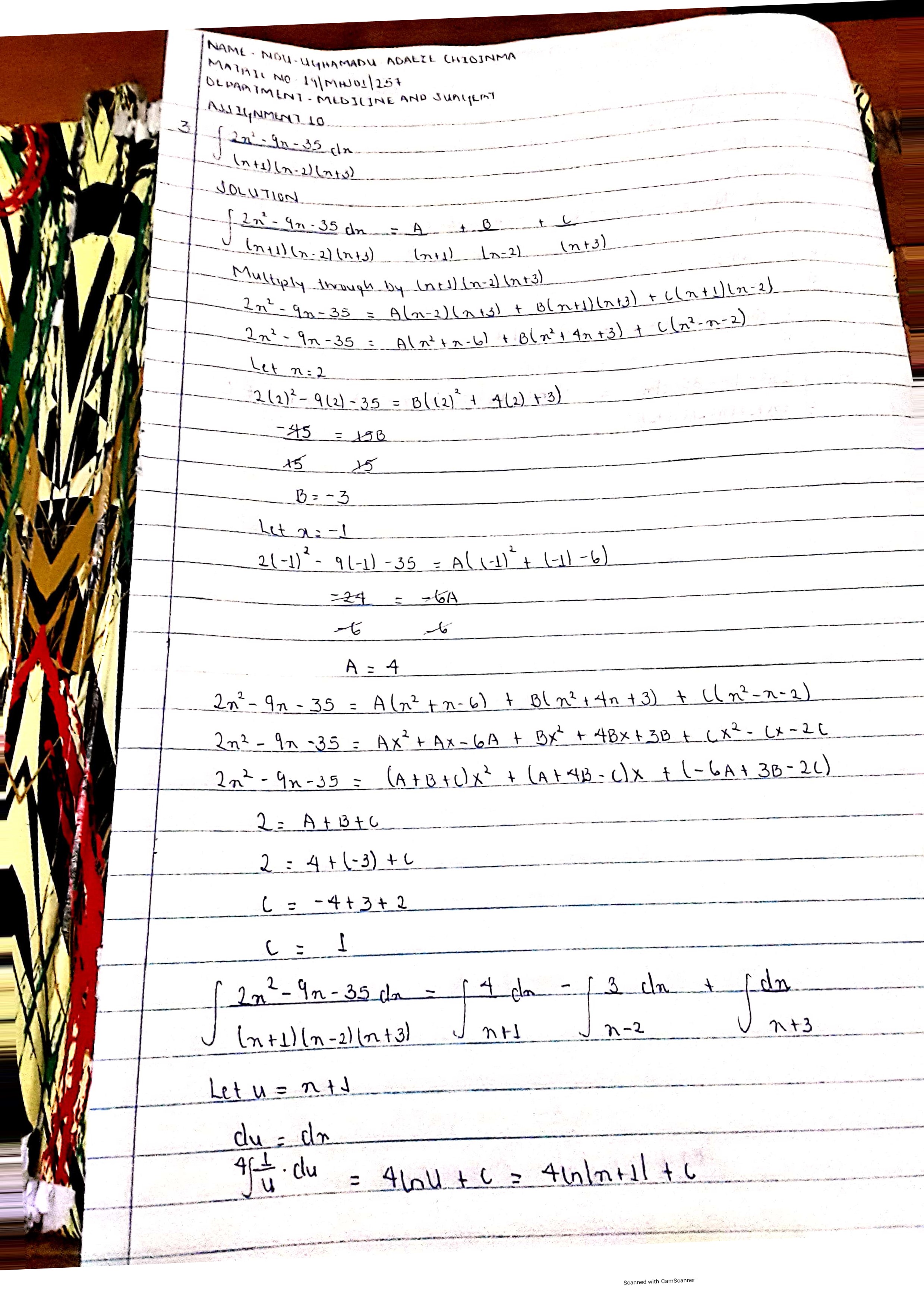 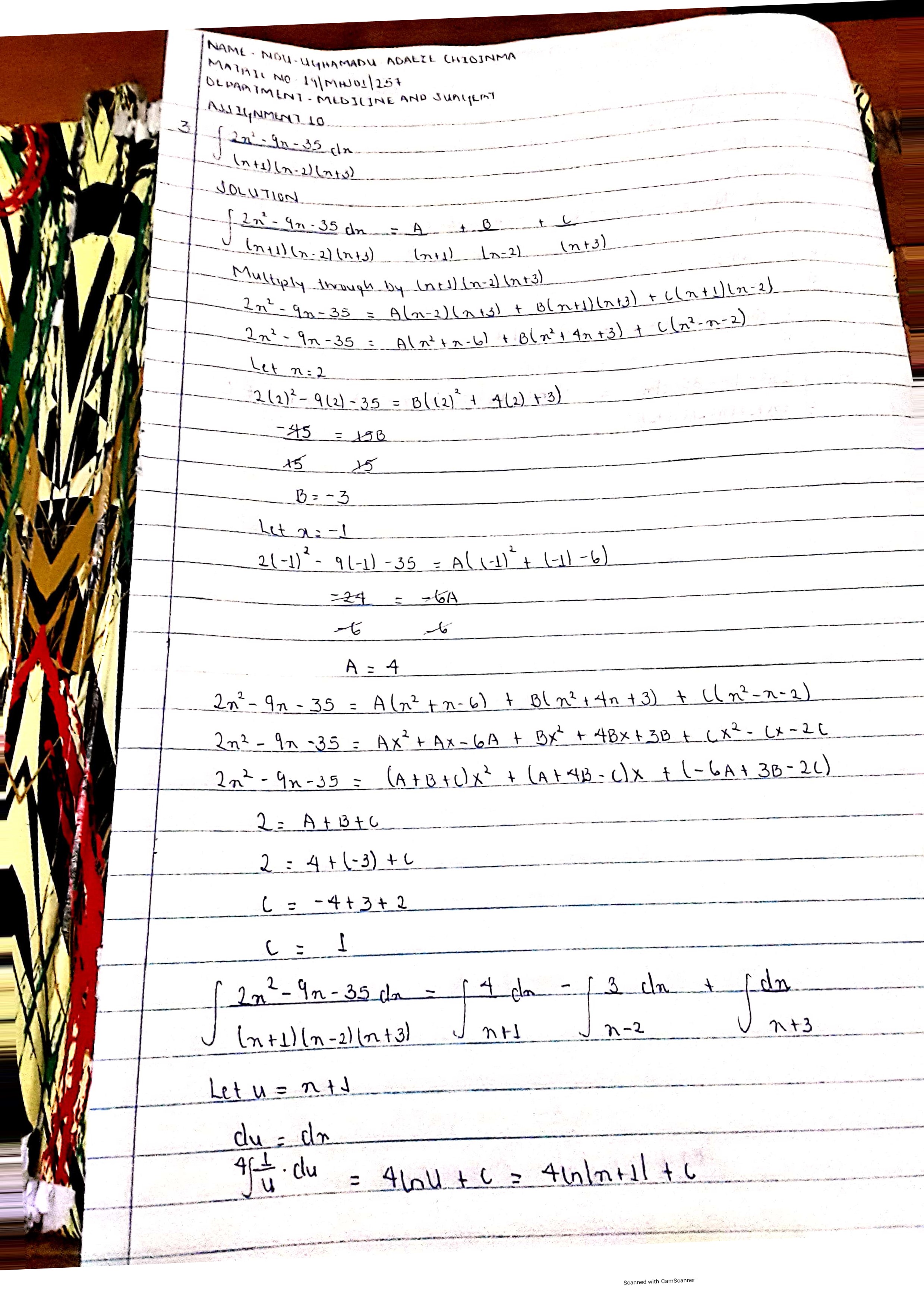 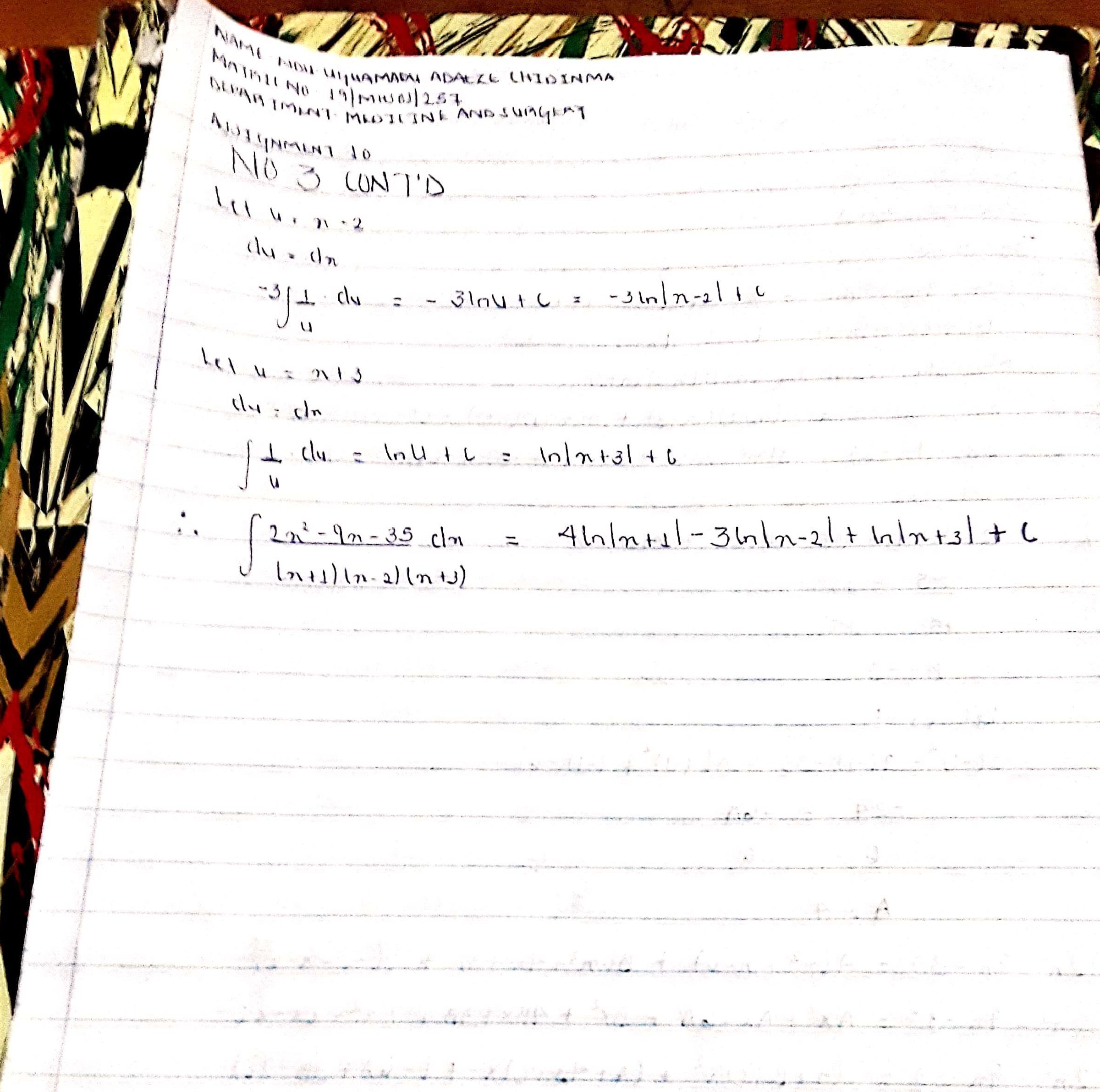 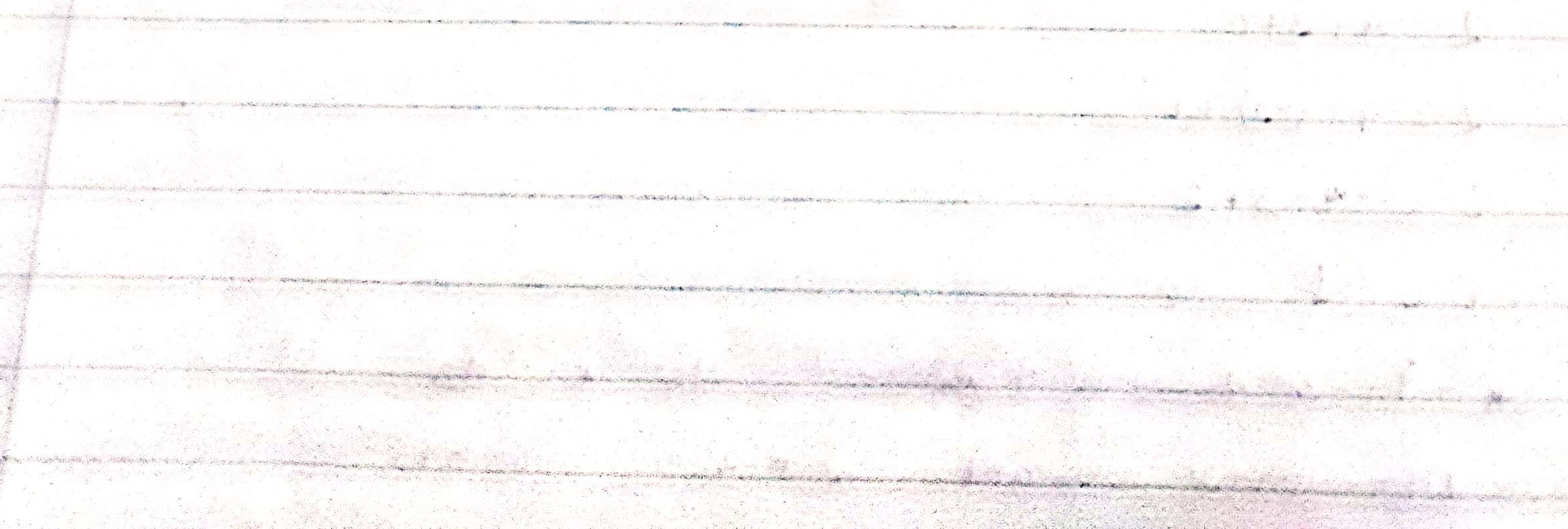 Scanned with CamScanner